					We Need a Hand
				Volunteer Request Form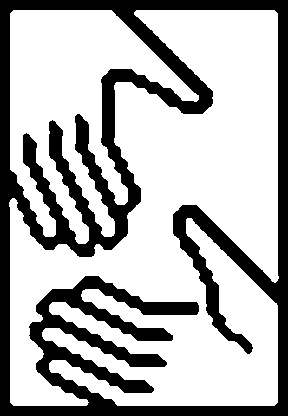 Date of Request:       		Date(s) Needed: 	      		Person making request: 	     Contact Info:  	Telephone:      			Email:      Specific talent or service needed?	     	 Where is it needed?       		Do you know anyone who might be willing to provide this service?       Please provide as much information as possible and leave at the parish center for the Volunteer Coordinator.